PRIJAVNI LISTza 17. NATJECANJE ORAČAKrapinsko-zagorske županije,ZLATAR BISTRICA 27. travnja 2019.Popunjeni prijavni list poslati najkasnije do 01. travnja 2019. godine  na email: marina.krog@kzz.hr ili na adresu KRAPINSKO-ZAGORSKA ŽUPANIJA, Upravni odjel za gospodarstvo, poljoprivredu, promet i komunalnu infrastrukturu, Magistratska 1, 49 000 Krapina.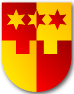        KRAPINSKO-ZAGORSKA ŽUPANIJA                                                                                            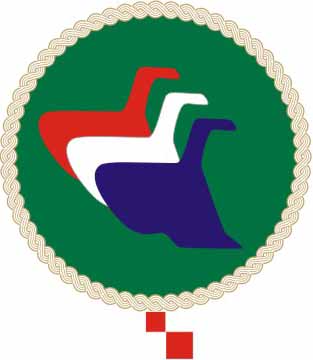      UDRUGA NATJECATELJA U ORANJU      KRAPINSKO-ZAGORSKE ŽUPANIJEIme i prezime:Datum rođenja:Adresa:OIB:br. telefona, mobitel:e-mail:Tip pluga – broj brazdi:Tip traktora: